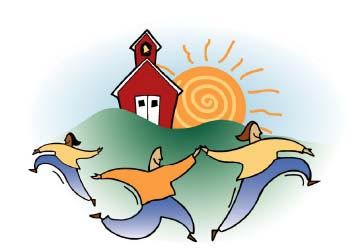 2021 BEST/VTmtss Summer InstituteHere Comes the Sun:Celebrating and Strengthening Resilience for All!AgendaAll Institute materials can be found at: http://bit.ly/VTBEST2021Links below are links to enter each session’s Zoom roomMonday, June 21st:8:30 – 9:00	Technology Check-in and Morning AnnouncementsLink: https://us02web.zoom.us/j/84534972982?pwd=ZGtSNzJ5dENxWGFpUlRma0dhTnloQT099:00 – 10:00	Opening Remarks Keynote: Cultivating Resilient Communities – Elena Aguilar	Link: https://us02web.zoom.us/j/84534972982?pwd=ZGtSNzJ5dENxWGFpUlRma0dhTnloQT0910:00 – 10:15 Break10:15 – 12:30 Institute Strands – Strands take place every morning.   	  Participants attend the same strand with the same link every day. VTPBIS Universal Training – Amy Wheeler-Sutton and Chantelle AlbinLink: https://us02web.zoom.us/j/87950891830?pwd=cXdzZTRUSTB2cFJ3RjNieXRXL0hsQT09 B.  VTPBIS Targeted Training – Rebecca Lallier and Cortney KeeneLink: https://us02web.zoom.us/j/89160815757?pwd=SVVxZXFUUHltOUQxVHRYZDl6L0E2dz09  VTPBIS Intensive Training – Jeremy Tretiak and Ken KrambergLink: https://us02web.zoom.us/j/86409722338?pwd=RmJwUjhmWmdkOUtIUXVONlVZZjQ0QT09Refresher in VTPBIS Features – Lauralee Keach and Laura EllisLink: https://us02web.zoom.us/j/85399222602?pwd=azNlNlJJOWNqZmtOQ1orZCt5aDhJUT09 Strengthening and Building Upon the Interconnected Systems Framework – Kelly Perales, Kim Yanek, Ami Flammini, and Kym AsamLink: https://us02web.zoom.us/j/86287326631?pwd=ZzBlNkRVSFhUSlY2Z0FzQTV4UEFCUT09Cancelled - Partnering around VT Early MTSS: Strengthening the Connection with VTmtss (school teams only) – Lori MeyerDeepening and Expanding Restorative Approaches within MTSS – Jon Kidde Link: https://us02web.zoom.us/j/82840871833?pwd=WThWZTNqWGpyNjUzZWtiTm4yT1pYQT09Centering Equity to Promote Social/Emotional/Behavioral Success – Kent McIntoshLink: https://us02web.zoom.us/j/85881754878?pwd=cVlLdklzQWlSRCtNUTBMQWpsRU1YZz09Restorative Approaches Foundations & Implementation Readiness – AnnieO'ShaughnessyLink: https://us02web.zoom.us/j/82608538616?pwd=czQrYmpwalJNOFA3dTBCTTlCemRrUT09Shining a Light on Classrooms: Building Habits of Positive and ProactivePractices – Brandi Simonsen    Link: https://us02web.zoom.us/j/87223931015?pwd=MzVFWWh6V00xRmxpN1ZSc3paT3hlZz09Creating Trauma Responsive School Communities: Interweaving theinnovations & lessons of 2020 with pre-existing approaches to fostering resilience – Joelle van Lent         	Link: https://us02web.zoom.us/j/89867278806?pwd=UGdTZ0ZnVnZpR0hpY0d3eFVXVjhyUT09Cancelled - SEL: Excellence, Equity, and Connection for all (strand open toanyone) – Rebecca LallierExpanding and Enhancing Targeted Interventions for Social and AcademicSuccess – Kristin Beswick and Cassandra TownshendLink: https://us02web.zoom.us/j/84105984136?pwd=VUFWUSsrMmJYcHlndURsRGc1NFhXQT09Cancelled - Teaching on Empty: Understanding How to Support StrugglingStudents and Ourselves (strand open to anyone) – Lance MetayerInspired Educator, Engaged Learner: Experiential, Brain-BasedApproaches to Build Community, Integrate Academic and Social-Emotional Learning, and Create Lasting Meaningful Lessons – Jen Stanchfield	Link: https://us02web.zoom.us/j/82815746726?pwd=cXcxY2dDWHlQWWNNRUsxalo5STMzUT09Cancelled - Youth Rights, Youth Voice, and Youth Engagement: Community-wide Strategies to Building Youth Resilience (strand open to anyone) – Holly MorehouseCancelled - Strengthening Protective Factors and Promoting Resilience for All: Strategies for Paraprofessionals (strand for paraprofessionals only) – Tracy Harris and Ana KolbachCancelled - Making the Shift: Foundations of Project-Based Learning (strand open to anyone) – Kyle Anderson, Emily Leute, and Pat Fitzsimmons12:30 – 1:30  Lunch on Your Own1:30 – 5:00    Team TimeTeams are expected to meet for 8 hours during the week. Times and virtual  platform determined by teams. A Resource Consultant will check in with you. Tuesday, June 22nd:8:15  – 8:30	Technology Check-In and Morning Announcements	 Link: https://us02web.zoom.us/j/84534972982?pwd=ZGtSNzJ5dENxWGFpUlRma0dhTnloQT098:30 – 9:45	Keynote: We Got This! Everyday Choices for Creating More Equitable School Spaces – Cornelius Minor	Link: https://us02web.zoom.us/j/84534972982?pwd=ZGtSNzJ5dENxWGFpUlRma0dhTnloQT099:45 – 10:00	Break10:00 –12:30 Institute Strands (See Monday, June 21st for links)12:30 – 1:30	Lunch on your Own1:30 – 5:00	Team TimeTeams are expected to meet for 8 hours during the week. Times and virtual  platform determined by teams. A Resource Consultant will check in with you. Wednesday, June 23rd:8:00 – 8:15	Technology Check-in and Morning Announcements 	Link: https://us02web.zoom.us/j/84534972982?pwd=ZGtSNzJ5dENxWGFpUlRma0dhTnloQT098:15 – 9:45	WorkshopsEducator Resilience: The Heart of Positive School Climate – Rebecca Lallier
Link: https://us02web.zoom.us/j/83424574210?pwd=THBFNGZZdHRFbHZaSXBZUE9BdDBZZz09Mindfulness: An Essential Practice for Equity Work – Annie O'Shaughnessy               Link: https://us02web.zoom.us/j/82180850080?pwd=THlsQW1nenQrVk1HQkc3OGt5M1hSZz09Connecting Thoughts, Feelings, and Behaviors to Better Understand and Support Students with Complex Needs – Lauralee KeachLink: https://us02web.zoom.us/j/85135526251?pwd=Q3VhZlRFZlJzM1MwOS9MbDQxKzdtUT09Exploring an Effective PBIS Leadership Team Process for Examining Equity Data – Amanda Babcock and Sara Raabe       Link: https://us02web.zoom.us/j/85292375943?pwd=WjA2NHFMczcrSzdrUVJGQ3IrL3NWdz09Elevating Family Voices: Utilizing Focus Groups to Hear Family’s Perspectives on Social/Emotional/Behavioral Efforts at School – Amy Wheeler-Sutton and Kayla LovingLink: https://us02web.zoom.us/j/83275147856?pwd=OGRFYnBuM1B0R2NIazRENlI1RTE1Zz09Cancelled - Learning about Resilience Efforts from Our Most Important Education Stakeholder – Youth! – TBDDeveloping Social-Emotional Learning Standards: One SU's Approach – Steve Messier and Sandi SimmonsLink: https://us02web.zoom.us/j/86822803618?pwd=QXRIS2J2L3B2OGQ4M2ZsWGlxQTRUQT09Expanding our Data Systems to Identify Social/Emotional/Behavioral Learning Needs and Strengths of Students – Sherry Schoenberg and Kym AsamLink: https://us02web.zoom.us/j/86353486501?pwd=RnZheTh0azhMS1pMajZhendSdU40UT09Supporting Students with Disabilities through Positive Behavioral Interventions and Supports – Brandi SimonsenLink: https://us02web.zoom.us/j/88646538673?pwd=ZDRkM3FUVk5hdkh6Ry95MmwrNWlSZz09Creating LGBTQ+ Inclusive Learning Environments – Mara IversonLink: https://us02web.zoom.us/j/87823162314?pwd=dTByajNkZUc1RDJIa2RJV1l1Q2txUT09Inspire, Engage, Connect, and Build Community! Experiential, Brain-Based Approaches to Integrating Academics, Social and Emotional Learning, and School-Wide Inclusive Culture Building – Jen StanchfieldLink: https://us02web.zoom.us/j/82815746726?pwd=cXcxY2dDWHlQWWNNRUsxalo5STMzUT09Agency of Education Network Improvement Community (NIC) for Educational Support Team (EST) – Tracy Watterson and Tom FarisLink: https://us02web.zoom.us/j/87866670451?pwd=UEkvcExJeTdyWlFmNGllaXpMQ3hNQT09An Introduction to Vermont Early MTSS – Lori Meyer and Early Care and Education Teachers/Leaders     Link: https://us02web.zoom.us/j/89369791566?pwd=MGJyVVlSVVg1SFV5RGR5aGpERXRyZz09Cancelled - Practical and Evidence-Based Tools for Integrating Mental and Physical Well-Being into Every Day – Kate Larson10:00 – 12:30 Institute Strands (See Monday, June 21st for links)12:30 – 1:30	Lunch on your Own1:30 – 5:00	Team TimeTeams are expected to meet for 8 hours during the week. Times and virtual  platform determined by teams. A Resource Consultant will check in with you. Thursday, June 24th:8:00 – 8:15	Technology Check-in and Morning Announcements 	Link: https://us02web.zoom.us/j/84534972982?pwd=ZGtSNzJ5dENxWGFpUlRma0dhTnloQT098:15 – 8:45	Keynote: Moving Forward with Wisdom and Compassion – Joelle	VanLent	Link: https://us02web.zoom.us/j/84534972982?pwd=ZGtSNzJ5dENxWGFpUlRma0dhTnloQT099:00 – 12:00 Institute Strands (See Monday, June 21st for links)12:00 – 1:00	Lunch on your Own1:00 – 5:00	Team TimeTeams are expected to meet for 8 hours during the week. Times and virtual  platform determined by teams. A Resource Consultant will check in with you. Special Activities (Optional)!Tuesday: Casual Meet & Greet: 3:00 – 4:30 p.m.Wednesday: Virtual Trivia Night: 7:00 – 8:00 p.m.Throughout the Week: Treasure Hunt via GooseChase app.More information here: http://bit.ly/BESTSpecialActivities For up-to-date BEST/MTSS Summer Institute Information, follow us on Facebook at https://www.facebook.com/groups/1706282779583906/. Alternatively, visit the BEST/VTmtss Summer Institute website at https://www.uvm.edu/cess/cdci/best-summer-institute-bsi.